Al Dirigente ScolasticoIS MAJORANAVia Astorino - PalermoIl/la sottoscritto/a _____________________________________________________________________nato/a il __________________ a _________________________________________ ( Prov. ________ )residente a ________________________ ( Prov.______ ) in Via/Piazza __________________ n°____,in servizio presso questa Istituzione scolastica in qualità di ____________________________________,C H I E D Edi beneficiare dei permessi previsti dalla Legge 104/92 art. 33 e successive modificazioni in qualità di: [ ] genitore della persona disabile di età inferiore a tre anni;[ ] genitore della persona disabile di età superiore a tre anni; [ ] parente, affine o coniuge di una persona con disabilità;[ ] disabile lavoratore richiedente i permessi.-------------------------------------------------------------------------------------------------------------------------------------------DICHIARAZIONE SOSTITUTIVA di CERTIFICAZIONI e DELL’ATTO DI NOTORIETA’(Artt. 46 e 47 (R) T.U. delle disposizioni legislative e regolamentari in materia di documentazione amministrativa – D.P.R. 28/12/2000, n° 445)A tal fine, consapevole delle responsabilità e delle pene stabilite dalla legge per false attestazioni e mendaci dichiarazioni, sotto la sua personale responsabilità,DICHIARAa. Che l’ASL di _____________________________________, nella seduta del _____/____/_____, ha riconosciuto la gravità dell’handicap (ai sensi dell’art. 3 comma 3 della Legge 104/1992), di:Cognome e Nome _____________________________________ Grado di parentela _____________________(data adozione/affido) ____________________data e luogo di nascita _________________________________Residente a ____________________________, in Via/Piazza _________________________________ comerisulta dalla certificazione che si allega.a.	b.  che la famiglia anagrafica della persona per la quale vengono richiesti i permessi è così costituita:di assistere in via continuativa ed esclusiva la persona sopra indicata;che la persona per la quale vengono richiesti i permessi non è ricoverata a tempo pieno presso istituti specializzati. che nessun altro familiare beneficia dei permessi per lo stesso soggetto portatore di handicap;oppureche l’’altro genitore beneficia dei permessi per lo stesso portatore di handicap alternativamente con il sottoscritto, nel limite massimo di 3 giorni complessivi tra i due genitori (si allega dichiarazione di responsabilità dell’altro genitore);di essere convivente con il soggetto portatore di handicap all’indirizzo sopra specificato oppuredi non essere convivente con il soggetto portatore di handicap, ma di svolgere con continuità l’assistenza allo stesso per le necessità quotidiane non essendoci parenti ed affini entro il 3° grado conviventi con la persona sopraindicata e non lavoratori, che possano fornirLe assistenza;Solo per coloro che richiedono i permessi per assistere un parente/affine entro il 3° grado:che i seguenti parenti o affini entro il 3° grado, conviventi con la persona sopra indicata, non possono fornirle assistenza, ancorché non lavoratori, per i motivi indicati a fianco di ciascun nominativo:Elenco delle motivazioni che impediscono di fornire assistenza alla persona handicappata individuate con deliberazione n. 32 del 7.3.2000 dell’INPS:Ai fini della concessione dei giorni di permesso previsti dall’art. 33, comma 3, della legge n. 104/92, qualora nella famiglia del portatore di handicap siano presenti familiari non lavoratori, le situazioni di impossibilità, per questi ultimi, di assistere l’handicappato sono individuabili al verificarsi delle seguenti ipotesi:riconoscimento, da parte dell’INPS o di altri Enti pubblici, di pensioni che presuppongano, di per sé, una incapacità al lavoro pari al 100% (quali le pensioni di inabilità o analoghe provvidenze in qualsiasi modo denominate)riconoscimento, da parte dell’INPS o di altri Enti pubblici, di pensioni, o di analoghe provvidenze in qualsiasi modo denominate (quali le pensioni di invalidità civile, gli assegni di invalidità INPS, le rendite INAIL, e simili), che individuino, direttamente o indirettamente, una infermità superiore ai 2/3;età superiore ai 70 anni, in presenza di una qualsiasi invalidità comunque riconosciuta;età inferiore ai 18 anni (anche nel caso in cui non sia studente);infermità temporanea per i periodi di ricovero ospedaliero.Altre infermità temporanee, debitamente documentate, o, più in generale, i motivi di carattere sanitario, anch’essi debitamente documentati, del familiare non lavoratore dovranno essere valutati dal medico della Sede INPS al fine di stabilire se e per quale periodo, in relazione alla natura dell’handicap del disabile nonché al tipo di affezione del familiare non lavoratore, sussista un’impossibilità, per quest’ultimo, di prestare assistenza.In caso di genitori entrambi lavoratori e di figlio minorenne handicappato grave, la presenza di familiari non lavoratori non pregiudica la possibilità, per uno dei due genitori, di fruire, secondo le condizioni previste, dei permessi per assistere tale figlio.SOLO PER COLORO CHE RICHIEDONO I PERMESSI IN QUALITÀ DI DISABILE LAVORATORE: di voler fruire dei permessi secondo le seguenti modalità:tre giorni al mese;due ore al giorno dalle ore ________ alle ore ________;di impegnarsi a comunicare immediatamente eventuali variazioni relative a quanto comunicato/autocertificato con la presente dichiarazione, consapevole che le amministrazioni possono effettuare i controlli sulla veridicità delle dichiarazioni ai sensi degli artt. 71, 75 e 76 - T.U. delle disposizioni legislative e regolamentari in materia di documentazione amministrativa – D.P.R. 28/12/2000, n° 445.Il/la DichiarantePALERMO ________________________	_______________________________AVVERTENZA: il dichiarante decade dai benefici eventualmente conseguiti, a seguito del provvedimento emanato sulla base della dichiarazione non veritiera.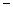 *********************************************(Spazio riservato all’ufficio)********************************************IS MAJORANA di PALERMOVia Astorino,56 - PalermoTel. 091/518094 –  Fax 091/ 516261 Cod.  Fisc. 80015300827Prot. …………….	Palermo, ………………….VISTA	l’istanza di cui sopra e la documentazione allegata, si autorizza/non si autorizza la fruizione dei benefici previsti dalla Legge 104/92, art. 33 e successive modificazioni.Motivi eventuale diniego:______________________________________________________________________________________________________________________________________________________________________IL DIRIGENTE SCOLASTICO(Prof.ssa Melchiorra Greco)NOTE PER I RICHIEDENTI I PERMESSI PREVISTI DALLA LEGGE 104/921. L’handicap in situazione di gravità deve essere certificato dalla competente Commissione ASL, oppure dalmedico specialista ASL (in questo caso la certificazione ha validità per 6 mesi) o, per i portatori di sindrome di Down, dal proprio medico di base, con certificato rilasciato su presentazione del “cariotipo” da allegare.Genitori di disabili in situazione di gravità:disabili di età inferiore ai tre anni: entro i primi tre anni di vita del figlio con handicap in situazione di gravità, la lavoratrice madre o, in alternativa, il padre lavoratore, possono: prolungare il periodo di astensione facoltativa o usufruire di due ore di permesso giornaliero. I benefici sono tra loro alternativi. Sono escluse le lavoratrici autonome e quelle che svolgono la propria attività a domicilio. I benefici spettano anche ai genitori adottivi o affidatari.disabili di età superiore ai tre anni: dopo i primi tre anni di vita del figlio con handicap in situazione di gravità, la lavoratrice madre o, in alternativa, il padre lavoratore, possono fruire dei tre giorni di permesso mensile. Tali permessi spettano al genitore anche nel caso in cui l’altro non ne abbia diritto (ad es: madre/padre casalinga/o, disoccupata/o o lavoratore/lavoratrice autonomo/a).disabili maggiorenni: in questo caso la lavoratrice madre o, in alternativa, il padre lavoratore, hanno diritto ai tre giorni di permesso mensili a condizione che siano conviventi con il figlio. In assenza di convivenza va dimostrata l’esclusività e la continuità dell’assistenza, cioè non devono essere presenti nel nucleo familiare altri soggetti in grado di prestare assistenza.Parenti o affini entro il 3° gradoL’articolo 33 della Legge 104/1992 prevede che i tre giorni di permesso lavorativo siano concessi, oltre che ai genitori, ai coniugi, ai parenti ed affini fino al terzo grado di parentela che assistano in via esclusiva e continuativa la persona con handicap grave, anche se non convivente.Parentela fino al terzo grado: padre e madre, figli, fratello e sorella, zii, nonni, bisnonni, nipoti. L’affinità è il vincolo che si crea tra un coniuge e i parenti dell’altro coniuge. Pertanto, ad esempio, chi è parente di primo grado della moglie è affine di primo grado del marito. Sono considerati affini, ad esempio, il suocero e suocera, il fratello e la sorella della moglie, ecc.Lavoratore con handicap grave: i lavoratori con handicap grave certificato (art. 3 comma 3 della Legge 104/92) hanno diritto a fruire mensilmente di tre giorni o, in alternativa, di due ore di permesso giornaliere.NORME COMUNI· Continuità: consiste nell’effettiva assistenza al soggetto con handicap per le sue necessità quotidiane. la continuità di assistenza non è individuabile nei casi di oggettiva lontananza delle abitazioni, lontananza da considerare non necessariamente in senso spaziale, ma anche soltanto semplicemente temporale. “Pertanto se in tempi individuabili in circa un’ora è possibile coprire la distanza tra le due abitazioni del soggetto prestatore di assistenza e l’handicappato, è possibile riconoscere che sussiste un’assistenza quotidiana continuativa. ma viene richiesta una rigorosa prova da parte dell’interessato, sia dei rientri giornalieri sia dell’effettiva assistenza che è possibile fornire in tale situazione di lontananza”.In caso di lontananza, “Possono essere riconosciuti i permessi giornalieri nelle (sole) giornate in cui dimostra di aver accompagnato l’handicappato all’effettuazione di visite mediche, accertamenti o simili, se l’effettuazione, cioè, non è altrimenti assicurabile” (cfr circ. 17/07/2000 n° 133, 11/07/2003 n° 128 dell’INPS e circ. 10/07/2000 n° 34 dell’INPDAP).· Esclusività: il lavoratore richiedente i permessi deve essere l’unico soggetto che presta assistenza alla persona handicappata: la esclusività non è realizzata quando il soggetto handicappato non convivente con il lavoratore richiedente, risulta convivere, a sua volta, in un nucleo familiare in cui sono presenti lavoratori che beneficiano dei permessi per questo stesso handicappato, oppure con soggetti non lavoratori in grado di assisterlo. L’INPS elenca dettagliatamente le condizioni in cui è riconosciuta l’impossibilità di assistenza da parte di familiari conviventi con il disabile:Elenco delle motivazioni che impediscono di fornire assistenza alla persona handicappata individuate con deliberazione n. 32 del 7.3.2000 dell’INPS:1) Ai fini della concessione dei giorni di permesso previsti dall’art. 33, comma 3, della legge n. 104/92, qualora nella famiglia del portatore di handicap siano presenti familiari non lavoratori, le situazioni di impossibilità, per questi ultimi, di assistere l’handicappato sono individuabili al verificarsi delle seguenti ipotesi:riconoscimento, da parte dell’INPS o di altri Enti pubblici, di pensioni che presuppongano, di per sé, una incapacità al lavoro pari al 100% (quali le pensioni di inabilità o analoghe provvidenze in qualsiasi modo denominate)riconoscimento, da parte dell’INPS o di altri Enti pubblici, di pensioni, o di analoghe provvidenze in qualsiasi modo denominate (quali le pensioni di invalidità civile, gli assegni di invalidità INPS, le renditeINAIL, e simili), che individuino, direttamente o indirettamente, una infermità superiore ai 2/3;età superiore ai 70 anni, in presenza di una qualsiasi invalidità comunque riconosciuta;età inferiore ai 18 anni (anche nel caso in cui non sia studente);infermità temporanea per i periodi di ricovero ospedaliero.Altre infermità temporanee, debitamente documentate, o, più in generale, i motivi di carattere sanitario, anch’essi debitamente documentati, del familiare non lavoratore dovranno essere valutati dal medico della Sede INPS al fine di stabilire se e per quale periodo, in relazione alla natura dell’handicap del disabile nonché al tipo di affezione del familiare non lavoratore, sussista una impossibilità, per quest’ultimo, di prestare assistenza.In caso di genitori entrambi lavoratori e di figlio minorenne handicappato grave, la presenza di familiari nonlavoratori non pregiudica la possibilità, per uno dei due genitori, di fruire, secondo le condizioni previste, dei permessi per assistere tale figlio.Ricovero a tempo pieno in istituti specializzati: l’articolo 33 della Legge 104/1992 prevede che i permessilavorativi non possono essere concessi nel caso in cui il disabile sia ricoverato a tempo pieno presso istitutispecializzati. Non vengono menzionati i ricoveri ospedalieri di altro tipo.Cumulabilità dei permessi da un mese all’altro: Non è possibile cumulare i permessi e fruirnesuccessivamente, dopo la fine del mese.Ferie e XIIIª mensilità: il Dipartimento della Funzione Pubblica, con circolare n° 208 emanata l'08/03/2005, hacomunicato, in aderenza al parere dell’Avvocatura Generale dello Stato, che la fruizione dei permessi retribuiti, di cui all’art. 33, commi 2 e 3, della legge n. 104/92, non comporta alcuna riduzione sulla tredicesima mensilità.Part-time orizzontale: i giorni di permesso sono comunque tre e corrispondenti alle ore contrattualmentepreviste (ad esempio se il part-time è di tre ore al giorno, le tre giornate corrisponderanno all’orario svolto contrattualmente).Part-time verticale: L’INPDAP affronta la questione nella circolare 34 del 10 luglio 2000 (punto 8). Il permessomensile di tre giorni viene ridotto proporzionalmente alle giornate effettivamente lavorate.L’INPS indica anche la formula da applicarsi. Il risultato numerico va arrotondato all'unità inferiore o a quella superiore a seconda che la frazione sia fino allo 0,50 o superiore: si procede infatti con la seguente proporzione: x : a = b : c (dove "a" corrisponde al n° dei gg. di lavoro effettivi; "b" a quello dei (3) gg. di permesso teorici; "c" a quello dei gg. lavorativi).Modalità di fruizione dei permessi: La normativa specifica afferma, genericamente, che la fruizione dei permessiva concordata, nella sua articolazione, con il datore di lavoro. Dovrebbero cioè essere contemperate le esigenze di organizzazione del lavoro con il diritto ai permessi derivanti dall’articolo 33 della Legge 104/1992.Il CCNL/Scuola 2006/2009, all’art 15 comma 6 prevede che: “I permessi di cui all'art. 33, comma 3, della legge 5febbraio 1992, n. 104 sono retribuiti come previsto dall’art. 2, comme 3 ter, del Decreto legge 27/08/1993, n. 324, convertito dalla Legge 27/10/1993 n. 423, e non sono computati ai fini del raggiungimento del limite fissato dai precedenti commi né riducono le ferie; essi devono essere possibilmente fruiti dai docenti in giornate nonricorrenti”.Cognome e nomeLuogo e data di nascitaRapporto parentela(se lavoratore)dati del datore di lavoroCognome e NomeMotivo per cui non può prestare assistenza(indicare il n°/lett. corrispondente ad una o più motivazioni sottoelencate)